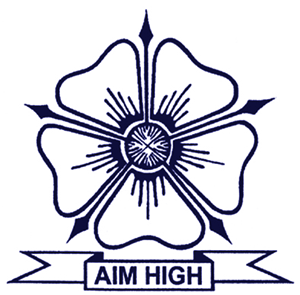 SADDLEWORTH SCHOOL Post:	Subject leader for Health & Social Care, supporting the coordination of Functional English	Allowance:	TLR 2aHealth and Social Care is taught as a BTEC subject in Y10 and 11 and has recently been added as part of the pre-options process as a one year taster course as part of the Health block. Results in Y11 are strong and contribute well to the open basket scores for P8 and A8.Health and Social care was introduced as part of a limited options offer to Y8 going into Y9, and has proved to be as popular as it is as an option going from Y9 into Y10. There are currently three groups in Y10 and Y11 and four in Y9.Health and Social Care is currently line managed within PE (the Health Option), however, the recent expansion into Y9 warrants leadership arrangements that reflect this growth, although for the time being it will continue to sit within the broader area of PE / Health.Functional English is delivered to a small number of students in Y7-9 with time taken from MFL as a means of addressing the literacy deficit that some of our children arrive with; these arrangements are currently under review. It is envisaged that the successful candidate will teach Health & Social Care and lead and coordinate the work of the small team of staff that deliver it, and support the coordination of the work carried out in Functional English through the Acting Curriculum Leader for English and Literacy Coordinator.